Offene Fragen
„Eine E-Mail mit Anhang erstellen und Anhang herunterladen“Bitte beschreiben Sie in eigenen Worten mit Hilfe der Wortwolke und der Abbildungen die Funktionen des Postfaches. Beschreiben Sie weiterhin, wie man eine Datei anhängt und herunterlädt.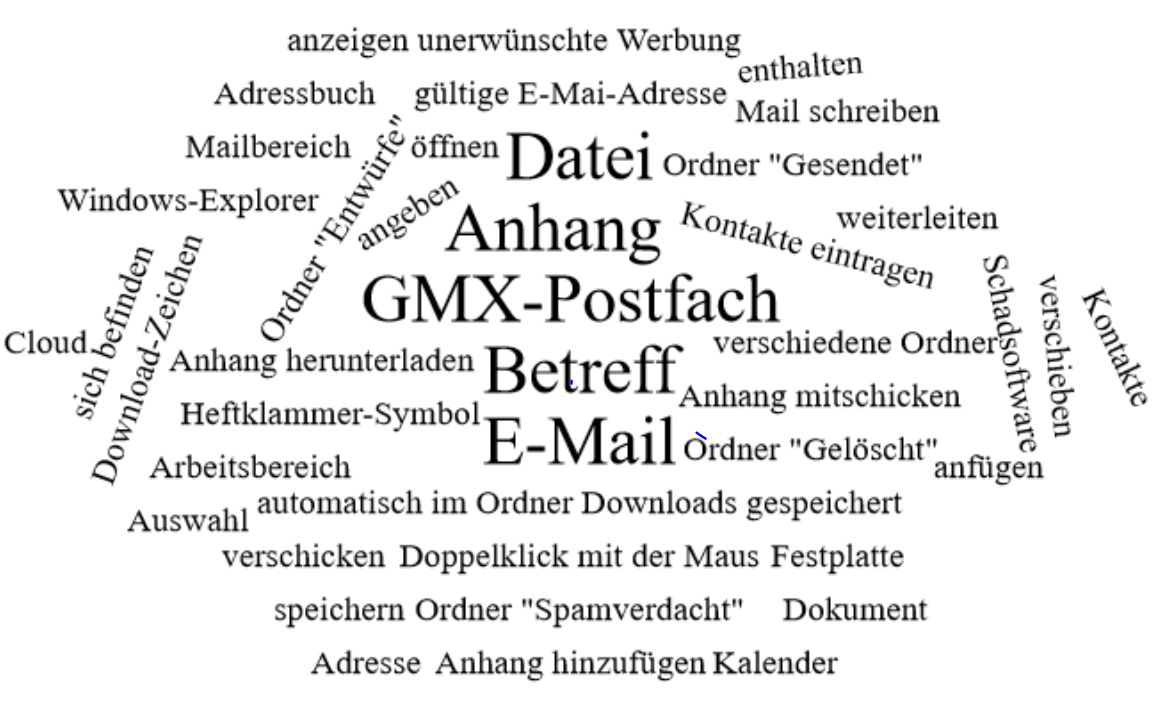 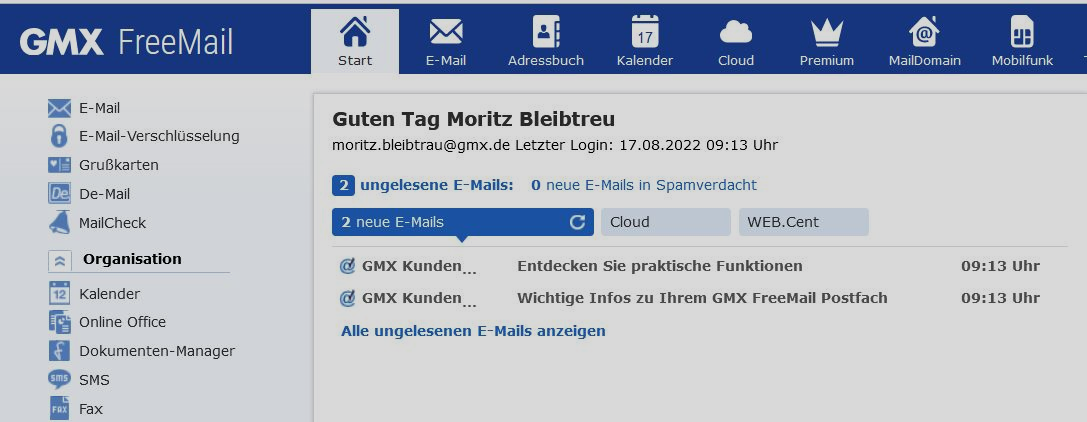 __________________________________________________________________________
____________________________________________________________________________________________________________________________________________________
__________________________________________________________________________
____________________________________________________________________________________________________________________________________________________
__________________________________________________________________________
__________________________________________________________________________
__________________________________________________________________________
__________________________________________________________________________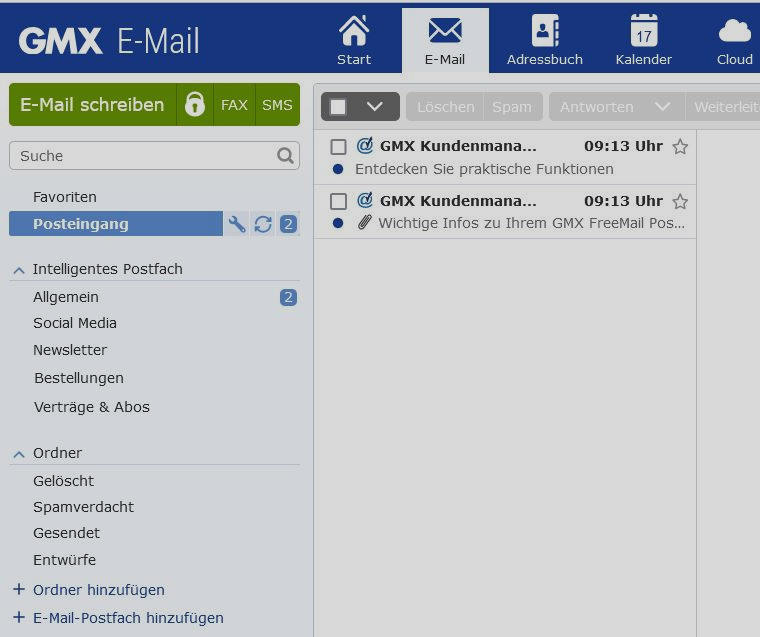 __________________________________________________________________________
__________________________________________________________________________
__________________________________________________________________________
__________________________________________________________________________
__________________________________________________________________________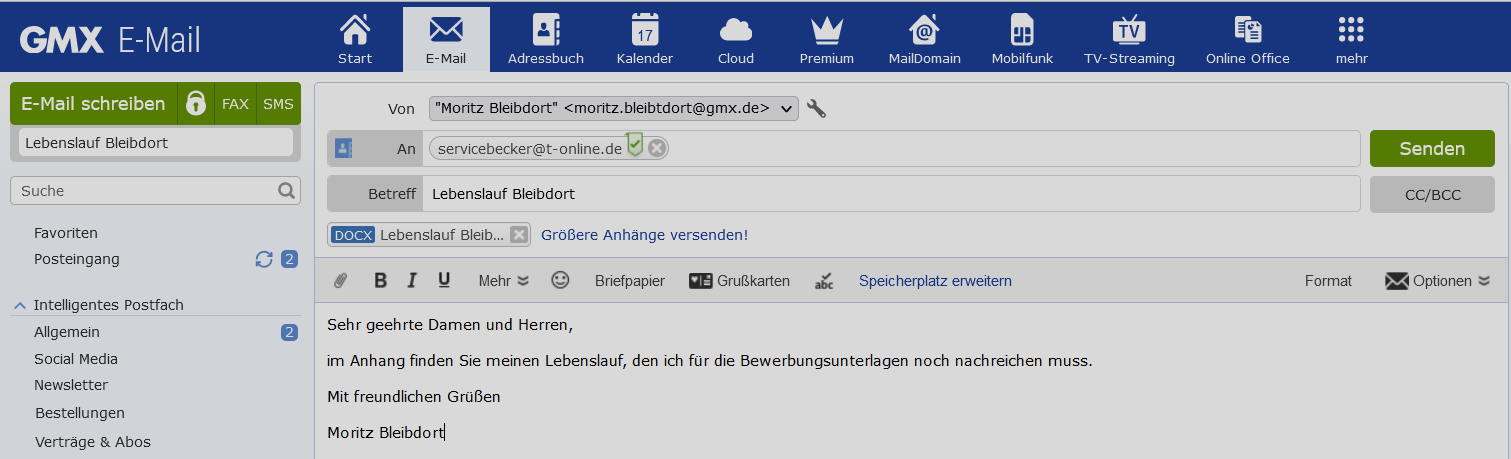 __________________________________________________________________________
__________________________________________________________________________
____________________________________________________________________________________________________________________
__________________________________________
__________________________________________
__________________________________________
__________________________________________
__________________________________________________________________________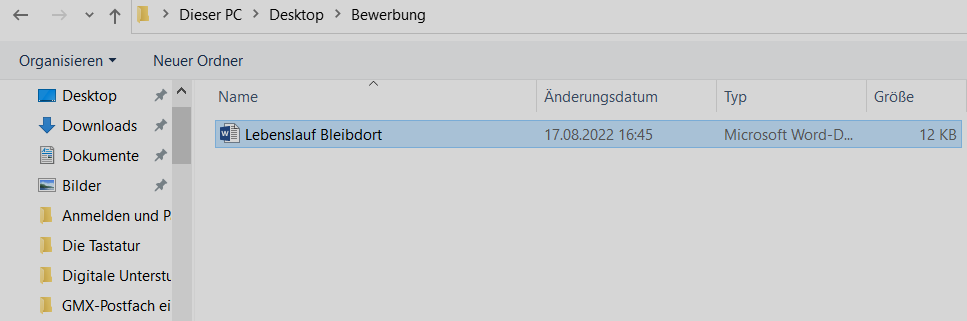 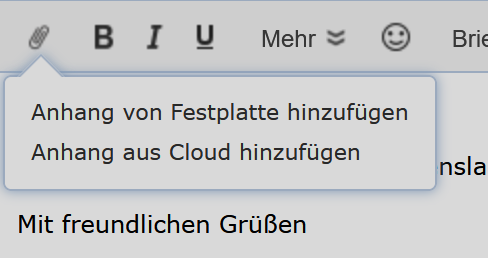 __________________________________________________________________________
__________________________________________________________________________
____________________________________________________________________________________________________________________________________________________
__________________________________________________________________________
__________________________________________________________________________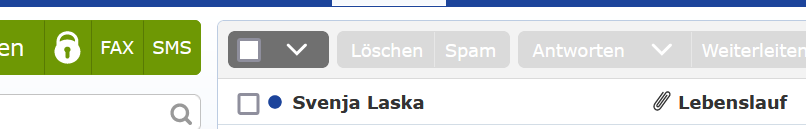 _______________________________________________________
_______________________________________________________
_______________________________________________________
_______________________________________________________
_______________________________________________________

__________________________________________________________________________
__________________________________________________________________________
__________________________________________________________________________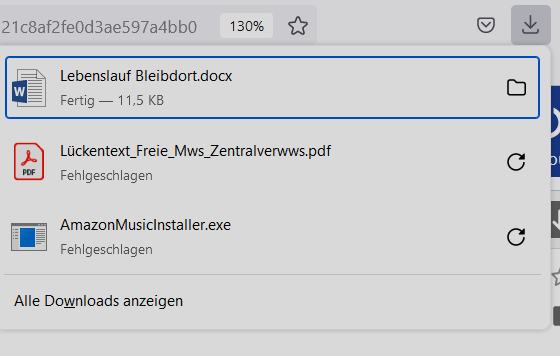 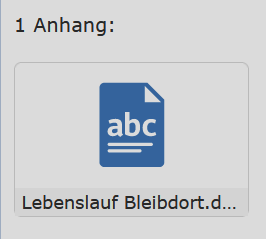 __________________________________________________________________________
__________________________________________________________________________
__________________________________________________________________________